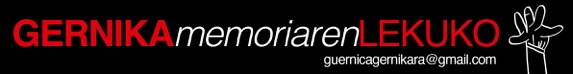 Ez gaitzaten liluratu. Memoria oroimena da, norberatasunaren, izaeraren parte. Baina gogoa ere bai, norberaren ezagupenetik izateko eta ekiteko kontzientzia. Memoriak iraganari begiratzea esan nahi du, baina gaurregunari zentzua topatzeko eta etorkizun askeagoa eraikitzeko baliogarria izan behar du ere. Zertarako bestela. Urtero errepikatzen den alperrikako errituetan geratzeko? Memoria lana da, ez erosokeria. 1936 baino lehenagotik ere, gure artera ekarri zuten arte, Gerra hemen hasten zen Astran eta Talleresen espainol armadarentzat, bai eta beste askorentzat ere, armak egiten zirelako. Arrifen Espainiako gerra kolonialean, Afrikako Gerran erabiliko zirenak, esate baterako. 1936ko Gerraren ostean ere, kanpoko gerratan erabiltzen ziren heriotzarako tresna finenak hemen, eta Euskal herriko beste leku batzutan, ekoizten ziren. Eta honaino, euskal lurraldetaraino, gure herrietaraino, II. Mundu Gerraren ostean eskarmentu handiko adituak heldu ziren, ekoizpen aholkulari, ihez egindako naziak esaterako. Atzo, 2023ko apirilak 26an, behin ere gogoratu genuen 1937ko bonbardaketa, heriotzatik, minetik, zapalkuntzatik, beldurretik abiatu eta justizia, berdintasuna, egia, eta askatasuna eskatzeko, erreibindikatzeko. Eta hori Gernikarako, Euskal Herrirako eta mundu zabalean egon diren eta dauden beste Gernikak gogoan, Memorian, ekintzetan. Zertarako bestela jasoera hura gogoratu? Itsu, mutu eta gor gauza bera errepikatzeko?Gaur egun, armagintzak Euskal Autonomi Elkargoan 750 milloi euro fakturatzen ditu urtero: SAPA, ITP, Sener, Aernova… Zeharka edo osotasunean armak ekoiztu edo proiektu militarretan ari diren enpresak ehun baino gehiago dira, haietako asko frankismoan errotuak. Enpresa horiek Europar Batasunaren aldetik eta espainiar estadutik jasotako diru-laguntzak edo ekoizpen programetaz gain gure erakundeen aldetik ehun milloi euro jasoten dituzte dirulaguntzatan, hauek ere urtero.  2021ean, munduan, arma produkzioa ia 2 billoi eurotakoa izan zen. Arin esaten da, baina imajinatzea be gaitz egiten da: bi milloi milloi euro. Norenak dira gerrak? Herritar xumeenak? Armak noren onurarako produzitzen, saltzen, erosten, mantentzen, berrizten eta ikertzen dira? Lurra eta itsasoak irensten ari diren, ari garen, garai honetan; gosea, zapalkuntza eta txirotasuna beti bezala, Munduko lau bazterretatik hedatzen diren garai honetan; kapitalistek amaiera gabeko lukurreriaren ondorioz, haien poltsikoak etengabe betetzen ari direnean Lurraren aberastasunak alperrik galduz… Besoak gurutzaturik geratuko al gara? Atzo hitz eder asko entzun ziren gure artean. Gure ordezkariek Bakeaz, Egiaz, Justiziaz, Elkartasunaz aritu zitzaizkigun. Bada garaia hitz eder horiek gureak egiteko. Bultzatu dezagun gure industriaren eta gure gizartearen desmilitarizazioa. Eten dezagun gure arteko gerraren katea. Ez gaitzaten engainatu. Exijitu diezaiegun gure kudeatzaile politikoei, guk aukeratu dugun ordezkariei, lanpostu bat ere galdu gabe beste etorkizun bat eraikitzeko benetako konpromisoa.        #Gernika86Gernika-Lumo 2023-04-27